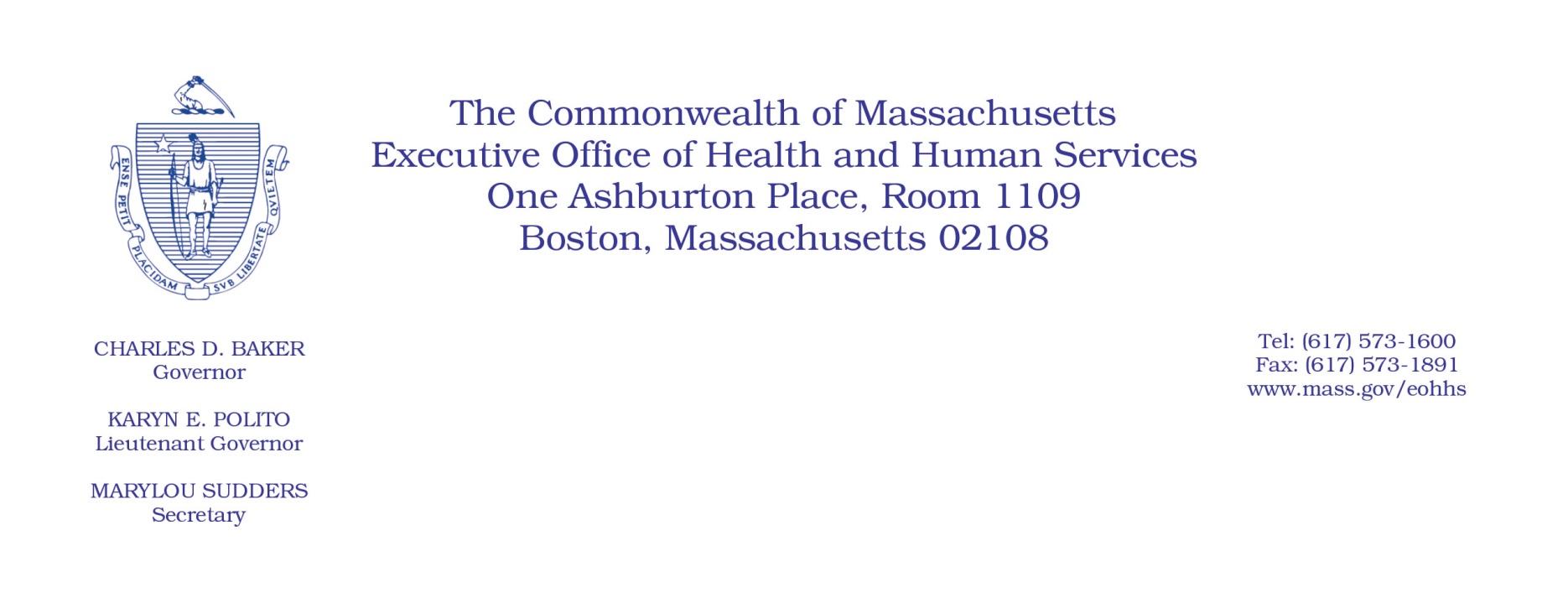 Administrative Bulletin 20-41101 CMR 424.00:  Rates for Certain Developmental and Support ServicesEffective May 11, 2020Add-On Rate Applicable to Certain Social Service Programs to Compensate for Costs Associated with Coronavirus (COVID-19) Purpose and Effective PeriodThe Executive Office of Health and Human Services (EOHHS) is issuing this administrative bulletin pursuant to the authority of COVID-19 Order No. 20: Order Authorizing the Executive Office of Health and Human Services to Adjust Essential Provider Rates During the COVID-19 Public Health Emergency and Executive Order 591: Declaration of State of Emergency to Respond to COVID-19. In light of the state of emergency declared in the Commonwealth due to COVID-19, EOHHS is establishing an add-on rate in certain social service program rate regulations to address costs associated with COVID-19, as further described in this administrative bulletin. This administrative bulletin will remain effective for the duration of COVID-19 Order No. 20. Disclaimer: This administrative bulletin is not authorization for a provider’s use of the COVID-19 add-on rate. Governmental units that purchase services with rates established in the regulation listed below are responsible for authorizing and determining the use of the add-on rate.  BackgroundProviders of social service programs, as defined in M.G.L. Chapter 118E, Section 8A, may be experiencing increased staffing and equipment costs as a result of the COVID-19 public health emergency. EOHHS seeks to promote continued delivery of critical services to its clients through providing financial relief to providers for these additional costs. Accordingly, EOHHS is establishing an add-on rate to the rate regulations listed below to address the increased costs related to COVID-19. Governmental units purchasing services pursuant to rates established in the rate regulation listed below may utilize the COVID-19 add-on rate to compensate providers that have incurred increased costs associated with COVID-19.  Add-On Rate to Address Costs Associated with COVID-19The following add-on rate is intended to address costs incurred that are associated with COVID-19.Note: For purposes of this administrative bulletin, the term “state funding” means the aggregate amount of payments to a provider by a governmental unit for applicable social service programs purchased at rates established in applicable regulations as provided in this administrative bulletin. State funding does not include any amounts attributable to federal funding or grant funds.Scope: Applicable RegulationsThis administrative bulletin applies to the following regulation:101 CMR 424.00:  Rates for Certain Developmental and Support ServicesPublic CommentEOHHS will accept comments on the rate established via this administrative bulletin through May 25, 2020.  Individuals may submit written comments by emailing ehs-regulations@state.ma.us. Please submit written comments as an attached Word document or as text within the body of the email with the name of this administrative bulletin in the subject line. All submissions of comments must include the sender’s full name, mailing address, and organization or affiliation, if any. Individuals who are unable to submit comments by email may mail written comments to Kara Solimini, Director of Purchase of Services, Executive Office of Health and Human Services, 100 Hancock Street, 6th Floor, Quincy, MA 02171. EOHHS may adopt a revised version of this administrative bulletin taking into account relevant comments and any other practical alternatives that come to its attention.Add-On NameUnitRateCOVID-19 Add-OnMonthly10% of the provider’s average monthly state funding for the months of November 2019 through January 2020